 ÉTUDIANTS  ITALIENSComplétez soigneusement cette notice et adressez-la à :Madame Agathe Edery agathe.edery@ens.fr,  dri@ens.fr NOM DE FAMILLE : NOM D'ÉPOUSE (éventuellement) : PRÉNOMS :NÉ(E) LE: À (Ville) : 					État ou pays: NATIONALITÉ : ADRESSE PERMANENTE  en Italie (adresse familiale) :E-MAIL:N° de TÉLÉPHONE PERMANENT en Italie (famille) :N° de TÉLÉPHONE PORTABLE: (Attention, l'École ne peut pas héberger de couple. Si votre conjoint(e) vient vivre avec vous, vous devrez trouver un logement hors de l'École)AUREZ-VOUS UNE BOURSE		OUI NON 	- de l’ENS (bourse d’accueil couvrant les frais de logement)		OUI NON 			- de votre université ou École 		OUI NON 			- D'UN ORGANISME (si oui, précisez lequel)		OUI NON NOM DE VOTRE TUTEUR À L'E.N.S. 	: NIVEAU UNIVERSITAIRE			:TITRE DE VOTRE PROJET D'ETUDES	:Ne pas remplir:École normale supérieure      45, rue d'Ulm75230 PARIS CEDEX 05  Échanges universitaires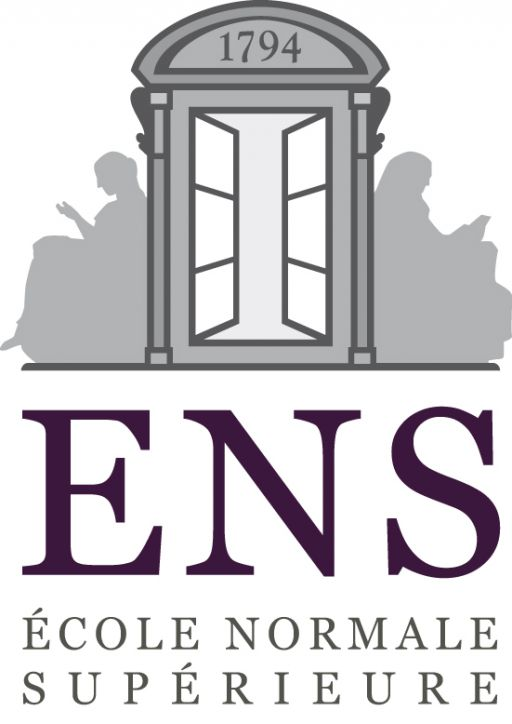 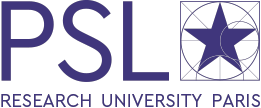 SEREZ-VOUS EXTERNE OU LOGÉ A L'ÉCOLE ? MONTANT MENSUEL DE LA BOURSE (euros) DURÉE :………. moisdu    .. / .. /20.. au   .. / .. /20..INTERNE JOURDAN  BOURSE D’ACCUEILN° CHAMBREOUI NON